RotaryNewton.orgNEWS RELEASEContact: 							For Immediate ReleaseSusan Peghiny							Suef0503@gmail.com508-397-9772Globe Sportswriter DAN SHAUGHNESSY TO SPEAK AT THE 30TH ANNUAL BROOKLINE & NEWTON ROTARY CLUBS FOOTBALL LUNCHEONNewton, MA — Dan Shaughnessy, longtime sportswriter for The Boston Globe will be the guest speaker at the 30th Annual Football Luncheon on Tuesday, November 25, 2014 at the Braeburn Country Club. The event is hosted by the Rotary Clubs of Brookline & Newton.  Join us for lunch at noon followed by Mr. Shaughnessey’s presentation.   This year the event will also honor Newton North High School football coach “Coach Cap” Peter Capodiluo, who is retiring at the end of this season.All are welcome to attend!The luncheon, which began in 1984 and brings together Thanksgiving football “rivals”, is a time honored tradition attended by coaches, players and educators from both the Newton and Brookline school systems, along with many elected officials and other dignitaries and community leaders.  To help honor Coach Cap, community members are invited attend the luncheon and also to write personal tribute messages which will appear in the luncheon program book.  By purchasing a “tribute”, we will include your message in the program book and make a donation to the charity of Coach Cap’s choice.To purchase luncheon tickets and/or to include your special message to Coach Cap, please visit our Eventbrite page at http:bit.ly/1y11NUJ.  About RotaryRotary brings together a global network of volunteer leaders dedicated to tackling the world’s most pressing humanitarian challenges. Rotary connects 1.2 million members of more than 34,000 Rotary clubs in over 200 countries and geographical areas. Their work impacts lives at both the local and international levels, from helping families in need in their own communities to working toward a polio-free world. For more information, visit RotaryNewton.org.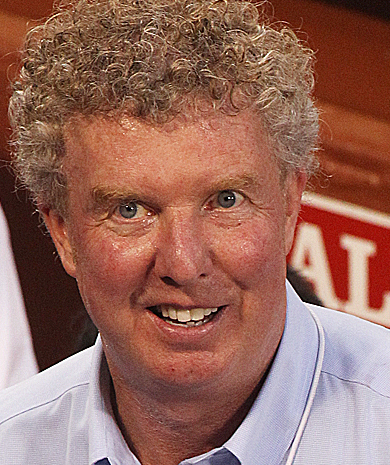 ###